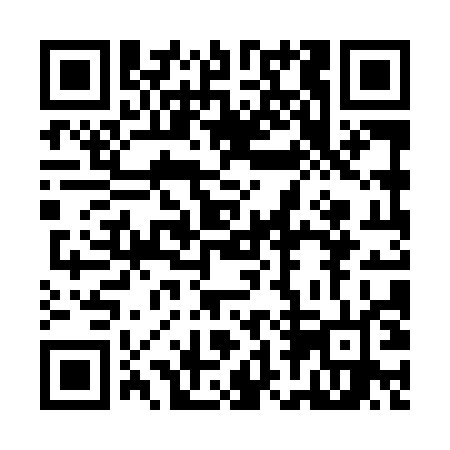 Prayer times for Lopienie Jeze, PolandMon 1 Apr 2024 - Tue 30 Apr 2024High Latitude Method: Angle Based RulePrayer Calculation Method: Muslim World LeagueAsar Calculation Method: HanafiPrayer times provided by https://www.salahtimes.comDateDayFajrSunriseDhuhrAsrMaghribIsha1Mon3:596:0212:334:597:049:002Tue3:566:0012:335:017:069:033Wed3:535:5812:325:027:089:054Thu3:505:5512:325:037:109:075Fri3:475:5312:325:047:129:106Sat3:445:5112:315:067:139:127Sun3:415:4812:315:077:159:158Mon3:375:4612:315:087:179:179Tue3:345:4412:315:097:199:2010Wed3:315:4112:305:117:209:2211Thu3:285:3912:305:127:229:2512Fri3:245:3712:305:137:249:2813Sat3:215:3412:305:147:269:3014Sun3:185:3212:295:167:279:3315Mon3:155:3012:295:177:299:3616Tue3:115:2812:295:187:319:3917Wed3:085:2512:295:197:339:4118Thu3:045:2312:285:207:359:4419Fri3:015:2112:285:217:369:4720Sat2:575:1912:285:237:389:5021Sun2:545:1712:285:247:409:5322Mon2:505:1412:285:257:429:5623Tue2:465:1212:275:267:439:5924Wed2:435:1012:275:277:4510:0225Thu2:395:0812:275:287:4710:0526Fri2:355:0612:275:297:4910:0927Sat2:315:0412:275:317:5010:1228Sun2:275:0212:275:327:5210:1529Mon2:235:0012:265:337:5410:1930Tue2:194:5812:265:347:5610:22